Merlin Woods Primary School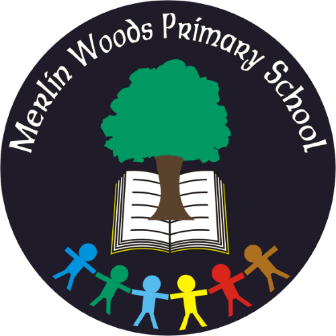 Doughiska RoadGalway  H91 D7VHTel:  (091)761676Roll No. 20350PMaterials & Book List – First Class 2022 - 2023Book Rental and Parent contributionHow to Pay - The above fees may be paid with bank card via our online payment app (www.databizsolutions.ie, click Parent Sign In to pay/sign up) OR in cash/cheque (made out to Merlin Woods Primary School) to the school office in a sealed envelope clearly marked with your child’s name and class. Please pay fees before 30th September 2022. Please do not hesitate to ask for a Payment Plan if it will make costs easier to pay. 1st Class Uniform: Checked skirt with navy knee socks or navy formal trousers (girls), navy formal trousers (boys), plain white polo shirt and the school sweatshirt worn with dark, flat shoes. Navy tracksuit bottoms to be worn on PE days only. The school uniform shop will help with sizes and the correct uniform.The school uniform/sweatshirt may be purchased from The Schoolwear Centre, Liosbán Industrial Estate, Tuam Road, Galway, (091)755515, www.theschoolwearcentre.ie or Anthony Ryan’s, 16-18 Shop Street, Galway, (091)567061, www.shopschooluniforms.ie. Please ensure children are dressed in full uniform every day.School bags, lunch boxes, water bottles, sweatshirts/jumpers, jackets and coats should be clearly labelled with your child’s name. We recommend purchasing iron on labels from the uniform shop.Thank youItems to be Purchased by ParentsPlease use a specialist school bookshop (ie Easons, www.easonschoolbooks.com, ABC Books, www.abcbooks.ie or www.schoolbooks.ie ) for books and stationery as Dunnes Stores, Tesco, etc. do not have all the specific items neededItems to be Purchased by ParentsPlease use a specialist school bookshop (ie Easons, www.easonschoolbooks.com, ABC Books, www.abcbooks.ie or www.schoolbooks.ie ) for books and stationery as Dunnes Stores, Tesco, etc. do not have all the specific items neededQuantityMaterials1Pencil Case, Eraser, Pencil Sharpener & 30cm Ruler3Large glue sticks1Packet of Twistables Crayons3Faber Castel HB Pencils6Whiteboard/dry-wipe markers1Plastic File with button fastener – A3 Size2Plastic Files with button fastener – A4 size1Plastic File with button fastener – A5 sizeBooks:Handwriting Today – Book A, Helen Woods, Prim-EdCracking Maths 1st Class, Gill & MacmillanBua na Cainte 1, EdcoExplorers SESE 1st Class, Folens Spell Well 1, CJ FallonTables Book, CJ FallonCopies:5 – Copy Book Blank, 40 pages4 – Project Book 15A, 40 pages4 – Junior Copy Book (wide-ruled, not extra wide)1 – Junior sum copy, 2cm squares2 – Handwriting Copy B2 (red & blue lines)Books:Handwriting Today – Book A, Helen Woods, Prim-EdCracking Maths 1st Class, Gill & MacmillanBua na Cainte 1, EdcoExplorers SESE 1st Class, Folens Spell Well 1, CJ FallonTables Book, CJ FallonCopies:5 – Copy Book Blank, 40 pages4 – Project Book 15A, 40 pages4 – Junior Copy Book (wide-ruled, not extra wide)1 – Junior sum copy, 2cm squares2 – Handwriting Copy B2 (red & blue lines)Please label books, folders & belongings clearly with your child’s namePlease label books, folders & belongings clearly with your child’s nameBook RentalItems covered textbooks for EnglishPM readers for Englishclass novelsbooks for Religious Educationpersonal tin whistle24-hour Pupil Accident Insurance€45Parent ContributionThis includesclass resourcesequipmentart & craft materialsphotocopyingelectricity and running costs of the school€60Total€105